Leták, psi, CZ								Nutribound®OCHUCENÝ PERORÁLNÍ ROZTOK PRO PSYKomplex základních složek živin podporující ranou a postupnou rekonvalescenci psůPOPIS: Nutribound poskytuje základní živiny, které se doporučují podávat zvířeti v období reconvalescence, od velmi raných fází.VLASTNOSTI:  Nutribound je vysoce stravitelný tekutý přípravek ihned připravený k použití, který stimuluje chuť k jídlu a pití až do návratu k obvyklému stavu.Bez umělých konzervantů a barviv 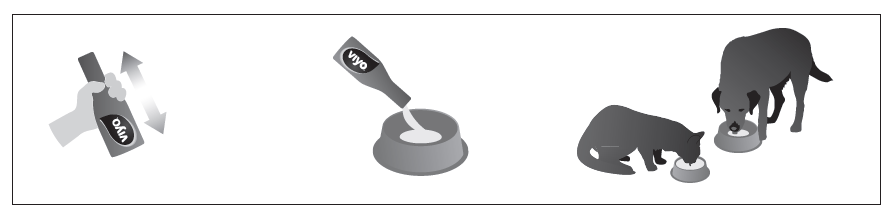 Pokyny k použití:Při prvním použití otevřete láhev, odšroubujte bílý uzávěr a odstraňte bezpečnostní folii. 1/ Před použitím protřepat. Sedimentace je běžným jevem. 2/ Podávané množství:  V případě pochybnosti o stavu zvířete je doporučeno vyžádat si stanovisko veterinárního lékaře.Nutribound  může být podáván samostatně, s vodou nebo se nalije na krmivo. Vždy by měla být k dispozici voda.Pro přesné dávkování přípravku Nutribound použijte přiloženou odměřovací pomůcku a odměřte množství dle tabulky:Tato tabulka je orientační. Nutribound lze podávat po celé období rekonvalescence, od první fáze až do návratu k obvyklé stravě. Doporučený protokol je rozdělen na 3 fáze: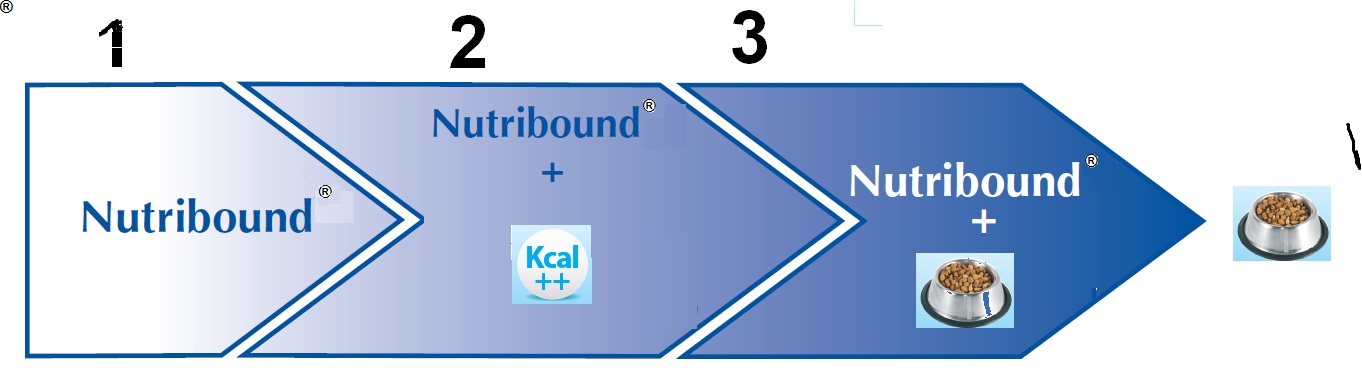 1 -Zahájení: již od prvních hodin rekonvalescence je možné podávat psovi Nutribound, který mu zajistí rehydrataci a dodá základní živiny. 2 - Pokračování: po 48 hodinách je zapotřebí začít podávat krmivo. Ke zvýšení tolerance u silně postižených zvířat se kromě Nutriboundu doporučují souběžně podávat malé a opakované dávky vysoce energetických a stravitelných živin (např. Nutri-plus gel od Virbacu).  3 - Přechod: Nutribound může být podáván s obvyklým krmivem, kdy pomáhá zvířeti vrátit se ke svým běžným stravovacím zvyklostem.  Tekutá forma umožňuje krmení také pomocí stříkačky nebo sondy.ArgininAminokyselina, prekurzor oxidu dusnatého, má důležitý význam pro imunitní funkce, hojení ran a buněčné děleníTaurinOrganická látka s antioxidačními vlastnostmi, nezbytná pro kardiovaskulární systém; má důležitou funkci pro kosterní svalstvo, sítnici a centrální nervový systémGlutaminJe důležitý pro zachování integrity gastrointestinálního traktu a imunitní systémEsenciání mastné kyseliny (Omega 3 a Omega 6)Tyto mastné kyseliny jsou vyžadovány pro biologické procesy, jako je tvorba fosfolipidů a sterolu, stavebních bloků pro růst a opravy buněk a pro syntézu prostaglandinů, leukotrienů a tromboxanů  Prebiotika (Inulin, Oligofructosa)Prebiotika jsou přírodní rozpustná vlákna přítomné v nízkých koncentracích v mnoha rostlinách, které v trávicím systému  stimulují růst a aktivitu zdraví prospěšných baktérií  VitaminyŽivotně důležité organické sloučeniny pro organismus, získávané z potravy nebo specifické suplementace Hmotnost zvířete (kg)Množství Nutribound®(ml / den) 0 – 1015 - 30 ml10 – 2030 - 50 ml> 2050 - 70 ml